Бойороҡ                                                           распоряжение    «09»  ғинуар   2017 й.                      № 02               «09»  января 2017 г.О применении  нормы расходов топлива       В соответствии   методическими рекомендациями  «Нормы расхода топлива и смазочных материалов на автомобильном транспорте» утвержденными  Распоряжением Минтранса РФ от 14 июля 2015г.                       №НА -80-р и целях подтверждения обоснованности  списания  ГСМ    1. Применять базовую норму расхода топлива для автомобиля марки  «Шевроле-Нива» - 212300-55, модель 2123, государственный регистрационный номер  Н130КВ в размере 10,6 л на 100 км пробега.     2. Применять  повышение базовой нормы расхода топлива   на  автомобиль:     2.1  при работе автотранспорта на дорогах общего пользования в горной местности. При высоте над уровнем моря 350 метров- в размере 5%, что составляет 0,53 л на 100 км;    2.2 при работе автомобиля при отрицательных температурах окружающего воздуха в период  с 01 ноября по 15 апреля- в размере 12%, что составляет 1,27 л на 100 км.    2.3 для автомобилей, находящихся в эксплуатации  более восьми лет или с общим пробегом более 150 тыс. км - до 10% (пробег автомобиля  Н13КВ -187 тыс.км), что составляет 1,06 л на 10 км.   3. Установить  следующие нормы расхода топлива  для автомобиля «Шевроле-Нива» - 212300-55, модель 2123 государственный регистрационный номер Н130КВ:   12,19л/100 км- летняя норма расхода топлива;   13,46 л/100 км-зимняя норма расхода топлива    4. Контроль за исполнением настоящего распоряжения оставляю за собой.    Глава сельского поселения                                 В.Г.Юсупов Бойороҡ                                                                          распоряжение«9» ғинуар  2017й.                        № 03                           «9» января  2017 г.Об  утверждении  штатного  расписания работников Администрации  сельского  поселения Ассинский  сельсовет муниципального района Белорецкий район Республики Башкортостан В соответствии  постановлением  Правительства Республики Башкортостан  № 610 от 24 декабря  2013 года   утвердить штатное  расписание  работников Администрации сельского поселения  Ассинский сельсовет  муниципального  района  Белорецкий район  Республики Башкортостан   1.  Финансируемых из  бюджета сельского поселения Ассинский сельсовета  на  01 января  2017 года с лимитом численности 5,5 единиц, с месячным фондом оплаты  труда  63 749  рублей.   2.  Финансируемых из  федерального бюджета  на 01 января 2017 года с лимитом численности 1 единица  с месячным  фондом  оплаты  труда                           6 831рублей     Глава сельского поселения                                В.Г.Юсупов.Бойороҡ                                                           распоряжение    «09» ғинуар   2017 й.                      № 4                   «09»  января 2017 г.О мерах  по  обеспечению минимальной  заработной платы        В  целях реализации   Федерального  закона от 02 июня 2016 года №164-ФЗ «О внесении изменения в статью 1 Федерального закона                                    «О минимальном размере оплаты труда» и Соглашения о минимальной заработной плате в Республике  Башкортостан от 20 апреля 2016 года»»        1. Производить доплату до минимальной  заработной  платы  - 7500 рублей (семь тысяч пятьсот  рублей 00 коп. )  с 01 января 2017  года следующим  работникам  администрации:           Исхаковой Лилие Рахимьяновне– специалисту 2 категории,финансирование расходов,  осуществить за счет  средств бюджета  сельского поселения  Ассинский  сельсовет.                  Ишмухаметовой Лейсан Закировне- специалисту II категории, ответственной  за ВУС,финансирование расходов,  осуществить за счет  средств Федерального  бюджета.        2. Централизованной бухгалтерии  произвести  расчет согласно  данного  распоряжения.     3.  Распоряжение действует  до  изменения  фонда оплаты  минимального  размера  труда.Глава сельского  поселения                                В.Г.Юсупов.Бойороҡ                                                       распоряжение «09»  гинуар  2017 й.                    № 05               «09»  января   2017г.   О мерах  по  обеспечению безопасности людей в связи  холодными циклонами и снегопадами в зимний период  2017г         В связи с холодными циклонами и снегопадами в зимний период 2017г. которые создают дополнительные нагрузки  на кровлю, перекрытия, козырьки зданий  и сооружений,  что  может привести к перегрузкам, деформациям и обрушениям:       1. Руководителям учреждений   с 15 января  2017 рекомендовать организацию  очистки  кровель от снега, перекрытий зданий и сооружений с целью снятия дополнительных  нагрузок во избежание их деформаций,  разрушений и других чрезвычайных ситуаций до окончания снегопадов зимнего периода.       2. Работы организовать с соблюдением всех Правил охраны труда и производственной безопасности,  с ограждением опасных зон падения и разлета  снежных масс, с ограничением  доступа детей.       3. Принять меры по  очистке и недопущению травмоопасных ситуаций в периоды таяния снегов и образования на кровлях наледи в виде сосулек.Особое внимание уделить местам проходов и массового нахождения детей.       4. Контроль  за исполнением настоящего  распоряжения оставляю за собой.         Глава сельского поселения                               В.Г.ЮсуповИсх.№_________                                                                           Директору МОБУ ООШ                                                                             С.Бриштамак                                                                           В.В.Сибагатуллину        В связи с холодными циклонами и снегопадами в зимний период  2017 г. которые создают дополнительные нагрузки  на кровлю, перекрытия, козырьки зданий  и сооружений,  что  может привести к перегрузкам, деформациям и обрушениям с 15 января  2017 организовать  очистку кровель от снега, перекрытий зданий и сооружений с целью снятия дополнительных  нагрузок во избежание их деформации.  Разрушения и других чрезвычайных ситуаций до окончания снегопадов зимнего периода.       Работы организовать с соблюдением всех Правил охраны труда и производственной безопасности,  с ограждением опасных зон падения и разлета  снежных масс, с ограничением  доступа детей.       В периоды таяния снегов и образования на кровлях наледи в виде сосулек принять меры по их очистке и недопущению травмоопасных ситуаций.      Процесс выполнения работ по очистке кровель от снега будет рассмотрено на совещание  руководителей в администрации сельского поселения Ассинский сельсовет.     Особое внимание уделить местам проходов и массового нахождения детей.При возникновении  непредвиденных аварийных и техногенных ситуаций сообщать начальнику отдела жилищно-коммунального хозяйства Администрации (Калугин В.Ю) т.3-41-50, главе сельского поселения Ассинский сельсовет  (Юсупов В.Г.) т.7-85-13.Глава сельского поселения                          В.Г.Юсупов.Исх.№_________                                                                           Директору МОБУ СОШ                                                                             С.Мулдакаево                                                                           Т.Г.Зайнетдинову         В связи с холодными циклонами и снегопадами в зимний период 2017 г. которые создают дополнительные нагрузки  на кровлю, перекрытия, козырьки зданий  и сооружений,  что  может привести к перегрузкам, деформациям и обрушениям с  15 января 2017г. организовать  очистку кровель от снега, перекрытий зданий и сооружений с целью снятия дополнительных  нагрузок во избежание их деформации.  Разрушения и других чрезвычайных ситуаций до окончания снегопадов зимнего периода.       Работы организовать с соблюдением всех Правил охраны труда и производственной безопасности,  с ограждением опасных зон падения и разлета  снежных масс, с ограничением  доступа детей.       В периоды таяния снегов и образования на кровлях наледи в виде сосулек принять меры по их очистке и недопущению травмоопасных ситуаций.      Процесс выполнения работ по очистке кровель от снега будет рассмотрено на совещание  руководителей в администрации сельского поселения Ассинский сельсовет.     Особое внимание уделить местам проходов и массового нахождения детей.При возникновении  непредвиденных аварийных и техногенных ситуаций сообщать начальнику отдела жилищно-коммунального хозяйства Администрации (Калугин В.Ю.) т.3-41-50, главе сельского поселения Ассинский сельсовет  (Юсупов В.Г.) т.7-85-13.Глава сельского поселения                          В.Г.Юсупов.Исх.№_________                                                                           Директору МОБУ СОШ                                                                             с.Ассы                                                                           Л.К.Салимьяновой.         В связи с холодными циклонами и снегопадами в зимний период  2017 г которые создают дополнительные нагрузки  на кровлю, перекрытия, козырьки зданий  и сооружений,  что  может привести к перегрузкам, деформациям и обрушениям с  15 января  2017 организовать  очистку кровель от снега, перекрытий зданий и сооружений с целью снятия дополнительных  нагрузок во избежание их деформации.  Разрушения и других чрезвычайных ситуаций до окончания снегопадов зимнего периода.       Работы организовать с соблюдением всех Правил охраны труда и производственной безопасности,  с ограждением опасных зон падения и разлета  снежных масс, с ограничением  доступа детей.       В периоды таяния снегов и образования на кровлях наледи в виде сосулек принять меры по их очистке и недопущению травмоопасных ситуаций.      Процесс выполнения работ по очистке кровель от снега будет рассмотрено на совещание  руководителей в администрации сельского поселения Ассинский сельсовет.     Особое внимание уделить местам проходов и массового нахождения детей.При возникновении  непредвиденных аварийных и техногенных ситуаций сообщать начальнику отдела жилищно-коммунального хозяйства Администрации (Калугин В.Ю.) т.3-41-50, главе сельского поселения Ассинский сельсовет  (Юсупов В.Г.) т.7-85-13.Глава сельского поселения                         В.Г.Юсупов.Исх.№_________                                                                           Директору  СДК с.Ассы                                                                           Я.А.Салимьяновой        В связи с холодными циклонами и снегопадами в зимний период  2017 г.  которые создают дополнительные нагрузки  на кровлю, перекрытия, козырьки зданий  и сооружений,  что  может привести к перегрузкам, деформациям и обрушениям с 15 января  2017года  организовать  очистку кровель от снега, перекрытий зданий и сооружений с целью снятия дополнительных  нагрузок во избежание их деформации.  Разрушения и других чрезвычайных ситуаций до окончания снегопадов зимнего периода.       Работы организовать с соблюдением всех Правил охраны труда и производственной безопасности,  с ограждением опасных зон падения и разлета  снежных масс, с ограничением  доступа детей.       В периоды таяния снегов и образования на кровлях наледи в виде сосулек принять меры по их очистке и недопущению травмоопасных ситуаций.      Процесс выполнения работ по очистке кровель от снега будет рассмотрено на совещание  руководителей в администрации сельского поселения Ассинский сельсовет.     Особое внимание уделить местам проходов и массового нахождения детей.При возникновении  непредвиденных аварийных и техногенных ситуаций сообщать начальнику отдела жилищно-коммунального хозяйства Администрации (Калугин В.Ю) т.3-41-50, главе сельского поселения Ассинский сельсовет  (Юсупов В.Г.) т.7-85-13.Глава сельского поселения                                   В.Г.Юсупов.Исх.№_________                                                                          Зав. сельской библиотекой с.Ассы                                                                           А.А.Юмагуловой         В связи с холодными циклонами и снегопадами в зимний период 2017г. которые создают дополнительные нагрузки  на кровлю, перекрытия, козырьки зданий  и сооружений,  что  может привести к перегрузкам, деформациям и обрушениям с 15 января  2017  организовать  очистку кровель от снега, перекрытий зданий и сооружений с целью снятия дополнительных  нагрузок во избежание их деформации.  Разрушения и других чрезвычайных ситуаций до окончания снегопадов зимнего периода.       Работы организовать с соблюдением всех Правил охраны труда и производственной безопасности,  с ограждением опасных зон падения и разлета  снежных масс, с ограничением  доступа детей.       В периоды таяния снегов и образования на кровлях наледи в виде сосулек принять меры по их очистке и недопущению травмоопасных ситуаций.      Процесс выполнения работ по очистке кровель от снега будет рассмотрено на совещание  руководителей в администрации сельского поселения Ассинский сельсовет.     Особое внимание уделить местам проходов и массового нахождения детей.При возникновении  непредвиденных аварийных и техногенных ситуаций сообщать начальнику отдела жилищно-коммунального хозяйства Администрации (Калугин В.Ю.) т.3-41-50, главе сельского поселения Ассинский сельсовет  (Салимьянова Ф.Я.) т.7-85-13.Глава сельского поселения                        В.Г.Юсупов.Исх.№_________                                                                          Зав. сельской библиотекой                                                                            с.Искушта                                                                          Р.З.Григорьевой         В связи с холодными циклонами и снегопадами в зимний период  2017г. которые создают дополнительные нагрузки  на кровлю, перекрытия, козырьки зданий  и сооружений,  что  может привести к перегрузкам, деформациям и обрушениям с  15 января  2017года организовать  очистку кровель от снега, перекрытий зданий и сооружений с целью снятия дополнительных  нагрузок во избежание их деформации.  Разрушения и других чрезвычайных ситуаций до окончания снегопадов зимнего периода.       Работы организовать с соблюдением всех Правил охраны труда и производственной безопасности,  с ограждением опасных зон падения и разлета  снежных масс, с ограничением  доступа детей.       В периоды таяния снегов и образования на кровлях наледи в виде сосулек принять меры по их очистке и недопущению травмоопасных ситуаций.      Процесс выполнения работ по очистке кровель от снега будет рассмотрено на совещание  руководителей в администрации сельского поселения Ассинский сельсовет.     Особое внимание уделить местам проходов и массового нахождения детей.При возникновении  непредвиденных аварийных и техногенных ситуаций сообщать начальнику отдела жилищно-коммунального хозяйства Администрации (Калугин В.Ю.) т.3-41-50, главе сельского поселения Ассинский сельсовет  (Юсупов В.Г.) т.7-85-13.Глава сельского поселения                        В.Г.Юсупов.Исх.№_________                                                                          Зав. сельским клубом                                                                           с.Искушта                                                                          Ф.Х.Валеевой         В связи с холодными циклонами и снегопадами в зимний период 2017 г. которые создают дополнительные нагрузки  на кровлю, перекрытия, козырьки зданий  и сооружений,  что  может привести к перегрузкам, деформациям и обрушениям с 15 января  2017 г. организовать  очистку кровель от снега, перекрытий зданий и сооружений с целью снятия дополнительных  нагрузок во избежание их деформации.  Разрушения и других чрезвычайных ситуаций до окончания снегопадов зимнего периода.       Работы организовать с соблюдением всех Правил охраны труда и производственной безопасности,  с ограждением опасных зон падения и разлета  снежных масс, с ограничением  доступа детей.       В периоды таяния снегов и образования на кровлях наледи в виде сосулек принять меры по их очистке и недопущению травмоопасных ситуаций.      Процесс выполнения работ по очистке кровель от снега будет рассмотрено на совещание  руководителей в администрации сельского поселения Ассинский сельсовет.     Особое внимание уделить местам проходов и массового нахождения детей.При возникновении  непредвиденных аварийных и техногенных ситуаций сообщать начальнику отдела жилищно-коммунального хозяйства Администрации (Калугин В.Ю.) т.3-41-50, главе сельского поселения Ассинский сельсовет  (Юсупов В.Г.) т.7-85-13.Глава сельского поселения                            В.Г.Юсупов.Исх.№_________                                                                         Директору музея им.А.Мубарякова                                                                           с.Ассы                                                                           А.Ш.Гариповой                                                                                  В связи с холодными циклонами и снегопадами в зимний период  2017г. которые создают дополнительные нагрузки  на кровлю, перекрытия, козырьки зданий  и сооружений,  что  может привести к перегрузкам, деформациям и обрушениям с 15  января  2017г. организовать  очистку кровель от снега, перекрытий зданий и сооружений с целью снятия дополнительных  нагрузок во избежание их деформации.  Разрушения и других чрезвычайных ситуаций до окончания снегопадов зимнего периода.       Работы организовать с соблюдением всех Правил охраны труда и производственной безопасности,  с ограждением опасных зон падения и разлета  снежных масс, с ограничением  доступа детей.       В периоды таяния снегов и образования на кровлях наледи в виде сосулек принять меры по их очистке и недопущению травмоопасных ситуаций.      Процесс выполнения работ по очистке кровель от снега будет рассмотрено на совещание  руководителей в администрации сельского поселения Ассинский сельсовет.     Особое внимание уделить местам проходов и массового нахождения детей.При возникновении  непредвиденных аварийных и техногенных ситуаций сообщать начальнику отдела жилищно-коммунального хозяйства Администрации (Калугин В.Ю.) т.3-41-50, главе сельского поселения Ассинский сельсовет  (Юсупов В.Г.) т.7-85-13.Глава сельского поселения                              В.Г.Юсупов.Бойороҡ                                                       распоряжение    «26»  ғинуар   2017 й.                      № 06               «26»  января   2017г.   О   транспортировки   автомашины Лада-Нива Согласно  оценки утилизации для списания автомашины Лада –Нива 213100 принадлежащей администрации сельского поселения Ассинский сельсовет  муниципального района Белорецкий район  Республики Башкортостан  разрешить транспортировать автомашину Лада-Нива  на металлобазу                          г. Белорецка для утилизации.Глава  сельского поселения                                             В.Г.Юсупов.Бойороҡ                                                           распоряжение    «25» ғинуар   2017 й.                      № 7                  «25»  января 2017 г.О мерах  по  обеспечению минимальной  заработной платы        В  целях реализации   Федерального  закона от 02 июня 2016 года №164-ФЗ «О внесении изменения в статью 1 Федерального закона                                    «О минимальном размере оплаты труда» и Соглашения о минимальной заработной плате в Республике  Башкортостан от 20 апреля 2016 года»»        1. Производить доплату до минимальной  заработной  платы  - 7500 рублей (семь тысяч пятьсот  рублей 00 коп. )  с 25 января 2017  года следующему   работнику администрации:           Нугайгулову Загиру Закировичу– специалисту 2 категории,финансирование расходов,  осуществить за счет  средств бюджета  сельского поселения  Ассинский  сельсовет.            2. Централизованной бухгалтерии  произвести  расчет согласно  данного  распоряжения.     3.  Распоряжение действует  до  изменения  фонда оплаты  минимального  размера  труда.Глава сельского  поселения                                В.Г.Юсупов.  Бойороҡ                                                                                 распоряжение«02» март  2017 й.                         № 08                       «02» марта  2017 г.«О создании противопаводковой  комиссии и организации мероприятий в период весенне-летнего паводка 2017 года»Во исполнение Распоряжения Правительства Республики Башкортостан от 10.02.2017 года № 88-р «Об утверждении состава республиканской противопаводковой комиссии, плана мероприятий по безаварийному пропуску весеннего половодья на территории Республики Башкортостан в 2017 году», распоряжения  главы Администрации муниципального района  Белорецкий район  Республики Башкортостан  от 17.02.2017 года №103-р,  плана основных мероприятий  сельского поселения Ассинский сельсовет муниципального района Белорецкий район Республики Башкортостан в области гражданской обороны, предупреждения и ликвидации чрезвычайных ситуаций, обеспечения пожарной безопасности и безопасности людей на водных объектах, и в целях своевременной и качественной подготовки населенных пунктов сельского поселения Ассинский сельсовет муниципального  район Республики Башкортостан, хозяйственных строений, мостов, организаций, учреждений, других сооружений и населения к пропуску весенне-летнего паводка 2017 года:1. Утвердить состав противопаводковой комиссии. (Приложение № 1).2.Утвердить план мероприятий по пропуску паводка 2017 года. (Приложение № 2). 3.Рекомендовать директору санатория «Ассы» создать противопаводковую  комиссию, подготовить к работе нештатную аварийно-спасательную команду, автомобильную технику, запасы материально-технических средств и горюче-смазочных материалов.4. Данное распоряжение разместить на информционном стенде в здании администрации сельского поселения Ассинский сельсовет по адресу: с.Ассы, ул.Мубарякова, 25/1,5. Контроль за выполнением данного распоряжения оставляю за собой.Глава сельского поселения 		                      В.Г.Юсупов.Бойороҡ                                                           распоряжение    «07»  март  2017 й.                          № 09               «07»  марта  2017 г.О мерах  по  обеспечению минимальной  заработной платы        В  целях реализации   Федерального  закона от 02 июня 2016 года №164-ФЗ «О внесении изменения в статью 1 Федерального закона                                    «О минимальном размере оплаты труда» и Соглашения о минимальной заработной плате в Республике  Башкортостан от 20 апреля 2016 года»»        1. Производить доплату до минимальной  заработной  платы  - 7500 рублей (семь тысяч пятьсот  рублей 00 коп. )  с 01 марта  2017  года следующим  работникам  администрации:           Нугайгулову Загиру Закировичу– специалисту 2 категории,    с 06 марта 2017 года           Аминевой  Иляне Шамилевне –специалисту 2 категории финансирование расходов,  осуществить за счет  средств бюджета  сельского поселения  Ассинский  сельсовет.            2. Централизованной бухгалтерии  произвести  расчет согласно  данного  распоряжения.     3.  Распоряжение действует  до  изменения  фонда оплаты  минимального  размера  труда.Глава сельского  поселения                                В.Г.Юсупов.Бойороҡ                                                           распоряжение    «03» апрель  2017 й.                      № 10               «03» апреля  2017 г.О  создании комиссии        В  соответствии со ст.11 Федерального закона от 06.12.2011 года  №402-ФЗ «О бухгалтерском учете» и «Инструкцией  к единому плану счетов»  №157-н создать постоянно действующую комиссию по снятию показаний спидометра на первое число каждого квартала года на  автомобиле ««Шевроле-Нива» - 212300-55» в следующем составе:Сайгафарова А.Г. –управляющий делами администрации сельского поселения Ассинский сельсовет муниципального района Белорецкий район Республики Башкортостан;Кузнецова Е.Ю.-главный специалист МКУ «Централизованная бухгалтерия Администраций городского и сельских поселений муниципального района Белорецкий район Республики Башкортостан;Камалетдинов Х.Х.- водитель администрации сельского поселения Ассинский сельсовет муниципального района Белорецкий район Республики Башкортостан.        Глава сельского  поселения                                В.Г.Юсупов.БАШКОРТОСТАН РЕСПУБЛИКАhЫБЕЛОРЕТ РАЙОНЫмуниципаль районЫНЫң АСЫ АУЫЛ СОВЕТЫ АУЫЛ БИЛәМәһЕХАКИМәТЕ4535262 БР, Белорет районы, Асы ауылы,  Мөбәрәков  урамы, 25/1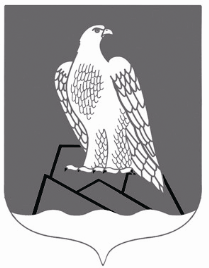 АДМИНИСТРАЦИЯ СЕЛЬСКОГО ПОСЕЛЕНИЯ АССИНСКИЙ СЕЛЬСОВЕТМУНИПАЛЬНОГО РАЙОНА БЕЛОРЕЦКИЙ РАЙОН РЕСПУБЛИКИ БАШКОРТОСТАН453562, РБ, Белорецкий район, с.Ассы, ул.Мубарякова, 25/1БАШКОРТОСТАН РЕСПУБЛИКАhЫ-БЕЛОРЕТ РАЙОНЫмуниципаль районЫНЫң АСЫ АУЫЛ СОВЕТЫ АУЫЛ БИЛәМәһЕХАКИМәТЕ453562 БР, Белорет районы, Асы ауылы,  Мөбәрәков  урамы, 25/1тел.: (34792) 7-85-13Beladm003@mail.ru                              АДМИНИСТРАЦИЯ СЕЛЬСКОГО ПОСЕЛЕНИЯ АССИНСКИЙ СЕЛЬСОВЕТМУНИПАЛЬНОГО РАЙОНА БЕЛОРЕЦКИЙ РАЙОН РЕСПУБЛИКИ БАШКОРТОСТАН453562, РБ, Белорецкий район, с.Ассы, ул.Мубарякова, 25/1тел.: (34792) 7-85-13БАШКОРТОСТАН РЕСПУБЛИКАhЫБЕЛОРЕТ РАЙОНЫмуниципаль районЫНЫң АСЫ АУЫЛ СОВЕТЫ АУЫЛ БИЛәМәһЕХАКИМәТЕ4535262 БР, Белорет районы, Асы ауылы,  Мөбәрәков  урамы, 25/1АДМИНИСТРАЦИЯ СЕЛЬСКОГО ПОСЕЛЕНИЯ АССИНСКИЙ СЕЛЬСОВЕТМУНИПАЛЬНОГО РАЙОНА БЕЛОРЕЦКИЙ РАЙОН РЕСПУБЛИКИ БАШКОРТОСТАН453562, РБ, Белорецкий район, с.Ассы, ул.Мубарякова, 25/1БАШКОРТОСТАН РЕСПУБЛИКАhЫБЕЛОРЕТ РАЙОНЫмуниципаль районЫНЫң АСЫ АУЫЛ СОВЕТЫ АУЫЛ БИЛәМәһЕХАКИМәТЕ4535262 БР, Белорет районы, Асы ауылы,  Мөбәрәков  урамы, 25/1тел.: (34792) 7-85-13АДМИНИСТРАЦИЯ СЕЛЬСКОГО ПОСЕЛЕНИЯ АССИНСКИЙ СЕЛЬСОВЕТМУНИПАЛЬНОГО РАЙОНА БЕЛОРЕЦКИЙ РАЙОН РЕСПУБЛИКИ БАШКОРТОСТАН453562, РБ, Белорецкий район, с.Ассы, ул.Мубарякова, 25/1тел.: (34792) 7-85-13БАШКОРТОСТАН РЕСПУБЛИКАhЫБЕЛОРЕТ РАЙОНЫмуниципаль районЫНЫң АСЫ АУЫЛ СОВЕТЫ АУЫЛ БИЛәМәһЕХАКИМәТЕ4535262 БР, Белорет районы, Асы ауылы,  Мөбәрәков  урамы, 25/3тел.: (34792) 7-85-13АДМИНИСТРАЦИЯ СЕЛЬСКОГО ПОСЕЛЕНИЯ АССИНСКИЙ СЕЛЬСОВЕТМУНИПАЛЬНОГО РАЙОНА БЕЛОРЕЦКИЙ РАЙОН РЕСПУБЛИКИ БАШКОРТОСТАН453562, РБ, Белорецкий район, с.Ассы, ул.Мубарякова, 25/3тел.: (34792) 7-85-13БАШКОРТОСТАН РЕСПУБЛИКАhЫБЕЛОРЕТ РАЙОНЫмуниципаль районЫНЫң АСЫ АУЫЛ СОВЕТЫ АУЫЛ БИЛәМәһЕХАКИМәТЕ4535262 БР, Белорет районы, Асы ауылы,  Мөбәрәков  урамы, 25/3тел.: (34792) 7-85-13АДМИНИСТРАЦИЯ СЕЛЬСКОГО ПОСЕЛЕНИЯ АССИНСКИЙ СЕЛЬСОВЕТМУНИПАЛЬНОГО РАЙОНА БЕЛОРЕЦКИЙ РАЙОН РЕСПУБЛИКИ БАШКОРТОСТАН453562, РБ, Белорецкий район, с.Ассы, ул.Мубарякова, 25/3тел.: (34792) 7-85-13БАШКОРТОСТАН РЕСПУБЛИКАhЫБЕЛОРЕТ РАЙОНЫмуниципаль районЫНЫң АСЫ АУЫЛ СОВЕТЫ АУЫЛ БИЛәМәһЕХАКИМәТЕ4535262 БР, Белорет районы, Асы ауылы,  Мөбәрәков  урамы, 25/3тел.: (34792) 7-85-13АДМИНИСТРАЦИЯ СЕЛЬСКОГО ПОСЕЛЕНИЯ АССИНСКИЙ СЕЛЬСОВЕТМУНИПАЛЬНОГО РАЙОНА БЕЛОРЕЦКИЙ РАЙОН РЕСПУБЛИКИ БАШКОРТОСТАН453562, РБ, Белорецкий район, с.Ассы, ул.Мубарякова, 25/3тел.: (34792) 7-85-13БАШКОРТОСТАН РЕСПУБЛИКАhЫБЕЛОРЕТ РАЙОНЫмуниципаль районЫНЫң АСЫ АУЫЛ СОВЕТЫ АУЫЛ БИЛәМәһЕХАКИМәТЕ4535262 БР, Белорет районы, Асы ауылы,  Мөбәрәков  урамы, 25/3тел.: (34792) 7-85-13АДМИНИСТРАЦИЯ СЕЛЬСКОГО ПОСЕЛЕНИЯ АССИНСКИЙ СЕЛЬСОВЕТМУНИПАЛЬНОГО РАЙОНА БЕЛОРЕЦКИЙ РАЙОН РЕСПУБЛИКИ БАШКОРТОСТАН453562, РБ, Белорецкий район, с.Ассы, ул.Мубарякова, 25/3тел.: (34792) 7-85-13БАШКОРТОСТАН РЕСПУБЛИКАhЫБЕЛОРЕТ РАЙОНЫмуниципаль районЫНЫң АСЫ АУЫЛ СОВЕТЫ АУЫЛ БИЛәМәһЕХАКИМәТЕ4535262 БР, Белорет районы, Асы ауылы,  Мөбәрәков  урамы, 25/3тел.: (34792) 7-85-13АДМИНИСТРАЦИЯ СЕЛЬСКОГО ПОСЕЛЕНИЯ АССИНСКИЙ СЕЛЬСОВЕТМУНИПАЛЬНОГО РАЙОНА БЕЛОРЕЦКИЙ РАЙОН РЕСПУБЛИКИ БАШКОРТОСТАН453562, РБ, Белорецкий район, с.Ассы, ул.Мубарякова, 25/3тел.: (34792) 7-85-13БАШКОРТОСТАН РЕСПУБЛИКАhЫБЕЛОРЕТ РАЙОНЫмуниципаль районЫНЫң АСЫ АУЫЛ СОВЕТЫ АУЫЛ БИЛәМәһЕХАКИМәТЕ4535262 БР, Белорет районы, Асы ауылы,  Мөбәрәков  урамы, 25/3тел.: (34792) 7-85-13АДМИНИСТРАЦИЯ СЕЛЬСКОГО ПОСЕЛЕНИЯ АССИНСКИЙ СЕЛЬСОВЕТМУНИПАЛЬНОГО РАЙОНА БЕЛОРЕЦКИЙ РАЙОН РЕСПУБЛИКИ БАШКОРТОСТАН453562, РБ, Белорецкий район, с.Ассы, ул.Мубарякова, 25/3тел.: (34792) 7-85-13БАШКОРТОСТАН РЕСПУБЛИКАhЫБЕЛОРЕТ РАЙОНЫмуниципаль районЫНЫң АСЫ АУЫЛ СОВЕТЫ АУЫЛ БИЛәМәһЕХАКИМәТЕ4535262 БР, Белорет районы, Асы ауылы,  Мөбәрәков  урамы, 25/3тел.: (34792) 7-85-13АДМИНИСТРАЦИЯ СЕЛЬСКОГО ПОСЕЛЕНИЯ АССИНСКИЙ СЕЛЬСОВЕТМУНИПАЛЬНОГО РАЙОНА БЕЛОРЕЦКИЙ РАЙОН РЕСПУБЛИКИ БАШКОРТОСТАН453562, РБ, Белорецкий район, с.Ассы, ул.Мубарякова, 25/3тел.: (34792) 7-85-13БАШКОРТОСТАН РЕСПУБЛИКАhЫБЕЛОРЕТ РАЙОНЫмуниципаль районЫНЫң АСЫ АУЫЛ СОВЕТЫ АУЫЛ БИЛәМәһЕХАКИМәТЕ4535262 БР, Белорет районы, Асы ауылы,  Мөбәрәков  урамы, 25/3тел.: (34792) 7-85-13АДМИНИСТРАЦИЯ СЕЛЬСКОГО ПОСЕЛЕНИЯ АССИНСКИЙ СЕЛЬСОВЕТМУНИПАЛЬНОГО РАЙОНА БЕЛОРЕЦКИЙ РАЙОН РЕСПУБЛИКИ БАШКОРТОСТАН453562, РБ, Белорецкий район, с.Ассы, ул.Мубарякова, 25/3тел.: (34792) 7-85-13БАШКОРТОСТАН РЕСПУБЛИКАhЫБЕЛОРЕТ РАЙОНЫмуниципаль районЫНЫң АСЫ АУЫЛ СОВЕТЫ АУЫЛ БИЛәМәһЕХАКИМәТЕ4535262 БР, Белорет районы, Асы ауылы,  Мөбәрәков  урамы, 25/1тел.: (34792) 7-85-13АДМИНИСТРАЦИЯ СЕЛЬСКОГО ПОСЕЛЕНИЯ АССИНСКИЙ СЕЛЬСОВЕТМУНИПАЛЬНОГО РАЙОНА БЕЛОРЕЦКИЙ РАЙОН РЕСПУБЛИКИ БАШКОРТОСТАН453562, РБ, Белорецкий район, с.Ассы, ул.Мубарякова, 25/1тел.: (34792) 7-85-13БАШКОРТОСТАН РЕСПУБЛИКАhЫБЕЛОРЕТ РАЙОНЫмуниципаль районЫНЫң АСЫ АУЫЛ СОВЕТЫ АУЫЛ БИЛәМәһЕХАКИМәТЕ4535262 БР, Белорет районы, Асы ауылы,  Мөбәрәков  урамы, 25/1АДМИНИСТРАЦИЯ СЕЛЬСКОГО ПОСЕЛЕНИЯ АССИНСКИЙ СЕЛЬСОВЕТМУНИПАЛЬНОГО РАЙОНА БЕЛОРЕЦКИЙ РАЙОН РЕСПУБЛИКИ БАШКОРТОСТАН453562, РБ, Белорецкий район, с.Ассы, ул.Мубарякова, 25/1БАШКОРТОСТАН  РЕСПУБЛИКАhЫБЕЛОРЕТ РАЙОНЫмуниципаль районЫНЫң АСЫ АУЫЛ СОВЕТЫ АУЫЛ БИЛәМәһЕХАКИМәТЕ453562 БР, Белорет районы, Асы ауылы,  Мөбәрәков  урамы, 25/1тел.: (34792) 7-85-13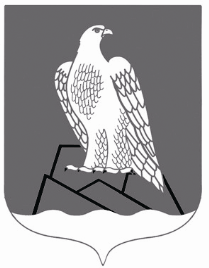 Beladm003@mail.ru                              АДМИНИСТРАЦИЯ СЕЛЬСКОГО ПОСЕЛЕНИЯ АССИНСКИЙ СЕЛЬСОВЕТМУНИПАЛЬНОГО РАЙОНА БЕЛОРЕЦКИЙ РАЙОН РЕСПУБЛИКИ БАШКОРТОСТАН453562, РБ, Белорецкий район, с.Ассы, ул.Мубарякова, 25/1тел.: (34792) 7-85-13БАШКОРТОСТАН РЕСПУБЛИКАhЫБЕЛОРЕТ РАЙОНЫмуниципаль районЫНЫң АСЫ АУЫЛ СОВЕТЫ АУЫЛ БИЛәМәһЕХАКИМәТЕ4535262 БР, Белорет районы, Асы ауылы,  Мөбәрәков  урамы, 25/1АДМИНИСТРАЦИЯ СЕЛЬСКОГО ПОСЕЛЕНИЯ АССИНСКИЙ СЕЛЬСОВЕТМУНИПАЛЬНОГО РАЙОНА БЕЛОРЕЦКИЙ РАЙОН РЕСПУБЛИКИ БАШКОРТОСТАН453562, РБ, Белорецкий район, с.Ассы, ул.Мубарякова, 25/1БАШКОРТОСТАН РЕСПУБЛИКАhЫБЕЛОРЕТ РАЙОНЫмуниципаль районЫНЫң АСЫ АУЫЛ СОВЕТЫ АУЫЛ БИЛәМәһЕХАКИМәТЕ4535262 БР, Белорет районы, Асы ауылы,  Мөбәрәков  урамы, 25/1АДМИНИСТРАЦИЯ СЕЛЬСКОГО ПОСЕЛЕНИЯ АССИНСКИЙ СЕЛЬСОВЕТМУНИПАЛЬНОГО РАЙОНА БЕЛОРЕЦКИЙ РАЙОН РЕСПУБЛИКИ БАШКОРТОСТАН453562, РБ, Белорецкий район, с.Ассы, ул.Мубарякова, 25/1